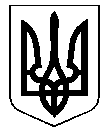 УКРАЇНАЧОРНОМОРСЬКА  МІСЬКА  РАДА  ОДЕСЬКОГО  РАЙОНУ ОДЕСЬКОЇ  ОБЛАСТІВІДДІЛ  ОСВІТИН А К А З 12.12.2022                                              м. Чорноморськ                                                    №18 -мПро підсумки ІІ етапу Всеукраїнської учнівської олімпіади з української мовита літературиВідповідно до наказу відділу освіти № 15-м  від 05.12.2022 «Про проведення ІІ (міського) етапу Всеукраїнської предметної  олімпіади з української мови та літервтури»  10  грудня 2022 р. в м. Чорноморську  відбулася міська олімпіада з української мови та літератури серед учнів 8-11 класів на базі Чорноморського ліцею № 6.	В олімпіаді взяли участь 32 школярі.	Місця посіли такі учні:8 кл. - 1 м. Алєксєєнко Наталя, ЧЛ ім.Т.Шевченка, вч.Верготі Л.Т.           2 м. Шилінговська Поліна, ЧЛ № 4, вч.Шинкаренко Т.А.                  Попадюк Ангеліна, ЧЛ № 2, вч.Сухих О.В.           3 м. Гулевська Ірина, ЧЛ ім.Т.Шевченка, вч.Верготі Л.Т.                  Демир Ганна, ЧЛ № 7, вч.Бойчук А.О.                  Синюшина Васіліса, ЧЛ № 4, вч.Іжук О.В.9 кл.  - 1 м. Яцій Анна,  ЧЛ імені Т.Шевченка, вч.Михайлова Т.Д.	2 м. Гриценко Олеся,  ім.Т.Шевченка, вч.Перчеклій Т.І.    	3 м. Болтян Ольга, ЧЛ № 2, вч.Дмитришина З.В.                  Петухова Поліна, ЧЛ № 4, вч.Єксаревська О.Г.                  Хоменко Аліна, ЧЛ № 7, вч.Кливняк Н.В.                                              10 кл. -1 м. Тодорова Поліна, ім.Т.Шевченка, вч.Перчеклій Т.І.            2 м. Подшарова Катерина, ЧЛ № 1, вч.Петлюк О.П.          	3 м. Купрієнко Ілля, ЧЛ № 6, вч.Мазанюк Л.П.                   Баланюк Софія, ЧЛ № 6, вч. Мазанюк Л.П.11 кл..–1м. Струкова Карина, ім.Т.Шевченка, вч.Михайлова Т.Д.	 2 м. Кольчак Костянтин, ЧЛ № 7, вч.Загороднюк А.О.            3 м. Злобіна Анастасія, ЧЛ № 4, вч.Іжук О.В.                   Якимчук Ганна, ЧЛ № 6, вч.Мазанюк Л.П.          	За підсумками олімпіадиНАКАЗУЮ:	1. Затвердити результати ІІ (міського) етапу Всеукраїнської учнівської олімпіади з  української мови та літератури.	2. На ІІІ етап залучити переможців ІІ етапу олімпіади.	3.  Оголосити подяку адміністрації та вчителям Чорноморського  ліцею № 6  за надані приміщення та допомогу в організації проведення олімпіади.Начальник відділу освіти		            			Лілія АЛЕКСЕЙЧУКМолодецька Антоніна,  О664220183